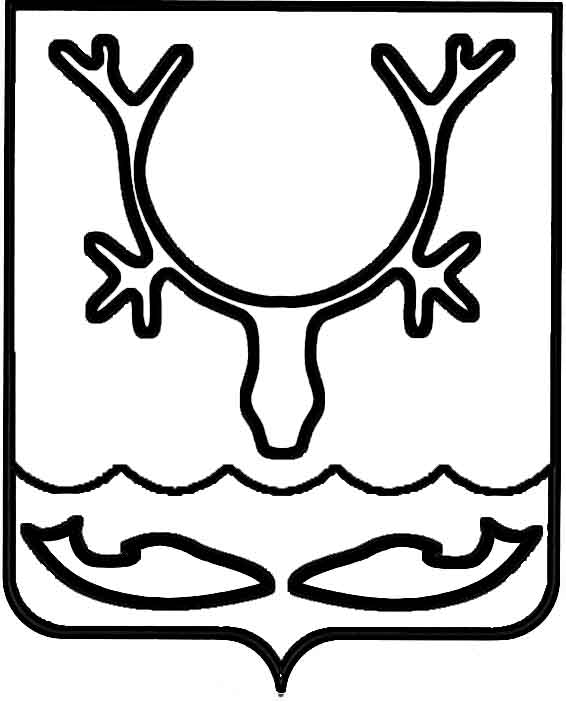 Администрация муниципального образования
"Городской округ "Город Нарьян-Мар"ПОСТАНОВЛЕНИЕО внесении изменений в постановление Администрации муниципального образования "Городской округ "Город Нарьян-Мар"                        от 13.07.2021 № 862 "Об утверждении схемы размещения нестационарных торговых объектов на территории муниципального образования "Городской округ "Город Нарьян-Мар"В соответствии с Федеральными законами от 06.10.2003 № 131-ФЗ "Об общих принципах организации местного самоуправления в Российской Федерации", 
от 28.12.2009 № 381-ФЗ "Об основах государственного регулирования торговой деятельности в Российской Федерации", руководствуясь приказом Департамента природных ресурсов, экологии и агропромышленного комплекса Ненецкого автономного округа от 26.03.2021 № 15-пр "Об утверждении Порядка разработки 
и утверждения органами местного самоуправления муниципальных образований Ненецкого автономного округа схемы размещения нестационарных торговых объектов на территории Ненецкого автономного округа", абзацем третьим пункта 4.1 Порядка размещения нестационарных торговых объектов на территории МО "Городской округ "Город Нарьян-Мар", утвержденного постановлением Администрации МО "Городской округ "Город Нарьян-Мар" от 08.09.2016 № 970, Администрация муниципального образования "Городской округ "Город Нарьян-Мар"П О С Т А Н О В Л Я Е Т:Внести в Приложение 1 к постановлению Администрации муниципального образования "Городской округ "Город Нарьян-Мар" от 13.07.2021 № 862 
"Об утверждении схемы размещения нестационарных торговых объектов 
на территории муниципального образования "Городской округ "Город Нарьян-Мар" (далее – Схема) следующие изменения:Строку 9 Схемы изложить в следующей редакции:"".Строку 36 Схемы изложить в следующей редакции:"".Строку 37 Схемы изложить в следующей редакции:"".Настоящее постановление вступает в силу после его официального опубликования.16.10.2023№14569ИП Носов Павел Валерьевич-1ул. Калмыкова, в районе д. 1павильонне более 24продовольственные товары (хлеб, хлебобулочная продукция, молоко, молочная продукция, мясная продукция, рыбная продукция)земельный участок, государственная собственность на который не разграничена2428.09.2023 - 27.09.2026, 
с преимущественным правом перед другими лицами на заключение договора 
на размещение нестационарного торгового объекта 
на новый срок без проведения торгов36ИП Гаджиев Магомед Махир оглы-1ул. Ленина, 
в районе д. 46павильонне более 25смешанные товары (продовольственные и непродовольственные)земельный участок, находящийся в муниципальной собственности2509.10.2023 - 08.10.2026, с преимущественным правом перед другими лицами на заключение договора на размещение нестационарного торгового объекта на новый срок без проведения торгов37Глава крестьянского (фермерского) хозяйства Семяшкин Михаил Палладьевич-1ул. Ленина, 
в районе д. 46павильонне более 32продовольственные товары (овощи, фрукты, сухофрукты, орехи)земельный участок, находящийся в муниципальной собственности3209.10.2023 - 08.10.2026, с преимущественным правом перед другими лицами на заключение договора на размещение нестационарного торгового объекта на новый срок без проведения торговГлава города Нарьян-Мара О.О. Белак